CAREER OBJECTIVE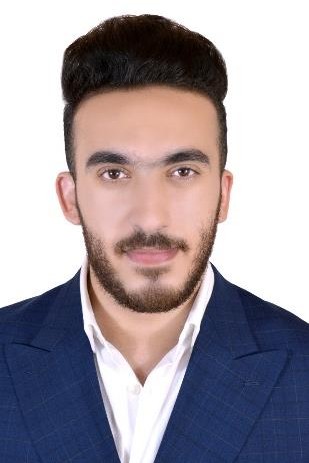 Mohamed ShataDubai, United Arab Emirates Mobile +971 50 4494 320+20 100 2869117Birth Date: 1.12.1993 Nationality: Egyptian Mohamedshata0072000@gmail.com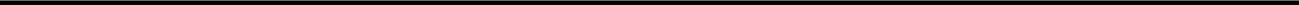 To utilize my skills gained from various positions and to achieve progress and prosperity within the organization.CAREER SUMMARYDedicated professional with years of experience; adept at working in fast-paced environments demanding strong organizational, leadership and interpersonal skills. Demonstrated excellent performance and success in the Fashion, Retail, Perfumes Sales fields. Committed to exceptional customer service and driven by challenges. Detail-oriented and resourceful in spearheading, organizing and completing projects; ability to multitask effectively.Revenue Support	• Client ServicesProduct Promotion	• Product DevelopmentExecutive Presentations	• Team LeadershipContracts & Negotiations	• Business DevelopmentProject Management	• Sales and MarketingQuality Assurance	• Client RepresentationEMPLOYMENT EXPERIENCE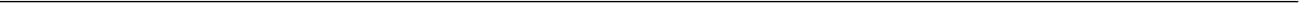 Shop in-charge  at Balmain (Dubai)	from September 2020 till September 2021Assisting shoppers to find the goods and products they are looking Satisfying customer needsGood product knowledge describes the fabric Serving more than customer at the same timeKeeping up to date with special promotions and putting up displays Increasing sales by add on sale by finding matching itemsupdatesResponsible of maintain inventories productivityCommerciality  experience can increase the turnover of any shop by being socializing, advertising the products, merchandising and highlighting the best sellers, and rotating the non-selling Items, controlling stocks and ordering the needed product.Manage customer issues and complainsEducate my colleagues to ensuring that the maximum level of customer service is being provide to the customersSenior Sales at Zara (Women Section)From July 2019 till Aug 2020( dubai )Ensure high levels of customer satisfaction through excellent sales service Actively involved in the receiving of new shipments pricing strategyRFID Technology Experience (Delivery, Transfer in- out, 25R,) Recommend and display items that match customer needs Keep up to date with product information, fashion trendsMaintain outstanding store condition and visual merchandising standards Highly experience dealing with (HIPOS) Cash SystemAssistant Store Manager At sera macaw	from October 2018till June 2019Perfect product knowledge and excellent customer service Great knowledge about merchandising and fixing and folding Very good experience dealing with Cash SystemGood experience about store KPI and how to increase itKeeps management informed by submitting activity and results Handle customer questions, complaints, and queryInvolved at stock management, Inventories, promotions Fashion AdvisorSupervisor at VODA Jeans	from February 2012 To May 2013Responsible for display And Coordinate Shelves Attend customers and describe the fabricHelp and support customers to get what they need Serving more than customer at the same timeResponsible of stocks orders and best seller replenishmentSales assistant at ROJADA	from March 2010 to December 2011Greeting customers who enter the shopAssisting shoppers to find the goods and products they are looking Satisfying customer needsKeeping up to date with special promotions and putting up displays Increasing sales by add on sale by finding matching itemsEDUCATION AND CREDENTIALSCOMPUTER SKILLSMicrosoft Office™: (Word™, Excel™ PowerPoint™ Project™)Internet Navigation & E-mailLANGUAGES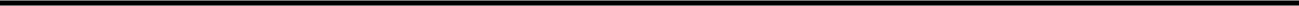 English (Fluent)	• Arabic (Mother Tongue)Bachelor of Commerce Accounting Department 2016ICDL Course From British Academy